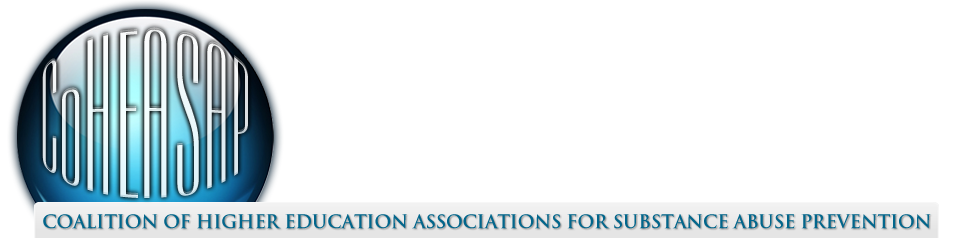 Coalition of Higher Education Associations for Substance Abuse Prevention (CoHEASAP)Monday, September 23, 2019NCAA HeadquartersIndianapolis, INFall Meeting 2019 Agenda9:00 AM – 9:15 AM 	Welcome, Introductions, and Association UpdatesBrief overview of CoHEASAP history and goals as a coalition: CoHEASAP originated as an advisory group around alcohol and BACCHUS programs.Formed in the 1980sPurpose was to bring together higher education associations to look at alcohol use issues. The education efforts in the field were minimal in many aspects (then known as the Inter-association Task Force on Alcohol and Other Substance Abuse Issues - IATF). As the group continued to grow, the efforts in education were changing, and so the coalition shifted its purpose - that this was really less of a task force, and more of a coalition. While alcohol was still relevant, other substances became more important to focus on. Three years ago, the coalition changed its structure to be self-governed and more strategic in program efforts. There is an executive model now in place, with a model for associations to have buy-in.9:15 AM – 10:15 AM    Coalition Partner Introductions and ShareAt CoHEASAP Meetings, we invite partners to share any relevant updates from your association with others in the field. This may include upcoming conferences and events, webinars, or new publications. We ask you to share on behalf of your organization relevant updates to substance abuse prevention. Notes from these updates will be shared out with the group.ASCA - Nicole Fergeson, Colorado State University – PuebloHolding pattern with Title IXAnnual conference, February 5-8, 2020 (call for programs is open) in Washington, DChttp://ascaconference.com/NODA - Joyce HollAnnual conference, October 20-23, 2019 in Houston, TXhttps://www.nodaweb.org/page/NODAC_2019Nine regional conferences starting in January - more geared toward student leaders - allows education of students during these events with best practice sharehttps://www.nodaweb.org/page/RegionsNATA - Amy CallenderRepresent 46,000 athletic trainers, many of whom work in higher educationAnnual conference, June 17-20, 2020 in Atlanta, GA. Student athletes and national federation – https://www.nata.org/career-education/education/events/convention NCCPS - Kim Richmond Federal grant funding ending next week - clearinghouse for emergency response and safety resources for higher education professionals - in a holding pattern for the next year. There may be new funds from the federal government next year.Online calendar of events and resources includes a mailing list of 7,000 and webinars archived on webpage Asking folks to highlight themselves for upcoming snapshots: Please write an article that emphasizes your available resources as they pertain to campus safety, including regulatory compliance. Articles are typically 4-5 paragraphs (could be a bit longer) in length and include clickable links to various resources. You can submit your article to Kim Richmond at KRichmond@nccpsafety.org. It would then be included in an upcoming edition of Weekly Snapshot.  You can view an example here. https://www.nccpsafety.org/calendarPartners sought on a future grant application - emerging issue forums with 30 campus representatives (include recommendations)ACPA - Tim ArthAnnual convention, March 2-5, 2020 in Nashville, TNhttp://convention.myacpa.org/nashville2020/Upcoming regional/chapter eventsCommission for recreation and wellness doing online education on wellness URIMA - Jenny WhittingtonURIMA represents 600 colleges/university, 2500 total members. Members are often directors of risk management (partners with NACUA, NACUBO)URIMA just finished annual conferenceRisk management and alcohol are very linked, working with Jed Foundation on mental health and suicideNext year’s annual conference, September 19-23, 2020, will be in Indianapolis, INhttps://www.urmia.org/hl/events/event-description?CalendarEventKey=581defdc-7b1f-4338-a784-afc244fabb94&Home=%2FhomeAFA – Diana CoyleAnnual meeting, December 4-7, 2019 in Anaheim, CAhttps://www.afa1976.org/page/AFAAMNew program session is a "Deep Dive" - 90 minutes and includes "Plan for Action, Prescription Medication Prevention" (Kyle, Molly Downing)A lot of programs around student safety (peer education, conduct, understanding policy)Year 2 of new core competenciesMonthly webinar series (Advance U) is focusing on town/gown and Title IX moving forwardNIRSA - Bill Crockett, UM-Baltimore4600 members, large student component 2nd year of 3 year strategic plan with well-being central focusAnnual conference, April 18-21, 2020 in Phoenix, AZhttps://nirsa.net/nirsa2020/Red Ribbon Week information shared with membershttps://nirsa.net/nirsa/2019/08/29/red-ribbon-week-resources-to-prevent-drug-abuse-on-campus/Inter-association well-being work with ACHA/NASPANACA – Amber Shaverdi HustonAmber has been in the role for a monthAnnual conference, February 22-26, 2020 in Denver, CO (convention center) - kicking off regional conference season, focused more on the studentshttps://www.naca.org/NACALIVE/Pages/Default.aspxIn last year of a strategic plan and carrying forward some initiatives - also a signatory FEA - Nicki MeneleyMembers are director level or executive director levelMost programs happen in the summerEducational roundtable at AFA - prevention work does happen in the summerOoO - Mardie SorensonInternational honor society (577 chapters in US and Canada)As an honor society, not usually as concerned about AOD use, but advisors are reporting that OoO is becoming a social drinking clubAnnual poster initiative around alcohol and hazing issues will be going out in the next two weeks to campusesAUCCCD - Denise HayesVery specific organization for directors of college counseling centers to help develop clinicians as they move in to administrative rolesAnnual conference, October 17-23, 2019 in San Antonio, TX (conferences are specific for directors; pre-conferences can be submitted externally)https://www.aucccd.org/conference-registrationManaging service delivery remains a high need (alcohol and other drugs may be part of that, but sometimes separate, sometimes multi-report); open to all campusesAnnual survey for directorsAvailable at webpage: aucccd.org NASPA - David ArnoldNCAA - Jessica Wagner, Sports Science InstituteSummit on pain management and student athletes, starting to gather recommendations from task forceReleased myPlaybook - free wellness modules (behavioral health, time management, sexual violence, sleep, and alcohol and other drugs)Course is free to student athletesMental health continues to be a big focus. NCAA legislation in DI/DII enacted that all schools should make mental health services available within athletics or within the college counseling center - this has been pushed by student athletes and the student athlete advisory committee (SAAC)Taskforce recommended a stakeholder guide on mental health for individuals outside of athleticsCampuses hosting mental health summitsACUI - Megan AlgoodStrategic plan focuses largely on equity and inclusion to build community; signatory for commitment for well-beingRegional conferences upcomingAnnual conference, March 15-19, 2020 in Atlanta, GA - hopefully sessions will improve well-being within the workplace https://www.acui.org/annual-conference-sitesACHA - Faith DeNardo, BGSUACHA is turning 100Back in Chicago, IL for annual meeting, May 24-28, 2020October 23 at University of Maryland - Inspiring Hope & Real Solutions to Address College Mental Health and Well-Beinghttps://www.acha.org/ACHA/Programs_and_Services/Innovation_and_Leadership_Summits/2019/2019_Summit.aspxNational College Health Assessment version III is out and in full utilization, includes updated questions around substance abuse and mental healthNCHA national data is available on webpageConnected college health network (data warehouse) is also up, and will be fully implemented this winterONDCP meeting10:30 AM – 12:00 PM    Alcohol and Other Drug Update with Dr. Jason KilmerBelow is a brief overview of Dr. Kilmer’s presentation. Please reference PowerPoint slides for further information and references. Understanding factors that go into evidence-based decision makingShould be combination of environment and organizational context, best available research and evidence, resources (including practitioner expertise), and population characteristics (needs, values, and preferences)Substance use data from Monitoring the Future study – Alcohol:Past year: 74.6% report any alcohol use59.2% report having been drunkPast month:59.6% report any alcohol use37.8% report having been drunkAny Illicit drug:45.2% report past year useMarijuana:42.6% report past year useAny illicit drug other than marijuana18.0% report past year use11.0% Adderall8.3% amphetamines5.2% cocaine5.1% hallucinogensChanges in cannabis potency over the past two decades20% of new cases of psychotic disorder “could have been prevented if daily use of cannabis had been abolished” If high-potency cannabis were no longer available, 12.2% of cases of first-episode psychosis could be preventedMarijuana can have cognitive effects, negatively affect academic outcomes, have mental health implication, addiction risk, impaired driving, and impact on athletic performanceWhat can campuses, coalitions, and communities do?1) Nothing should change on campus – enforce laws/policies, and be mindful of mixed messages2) Screening and brief intervention show promise, so consider opportunities to screen, provide brief interventions, and refer to treatment where indicated3) If considering reduction approaches, be aware of recommendations for “lower risk” rather than “low risk” use4) Consider the overlap of marijuana use with other substance use5) Consider event-specific prevention and/or enforcement6) correct misperceived norms7) Increase risk perception, and support prevention/intervention efforts that could impact motivation to change8) Utilize parents as partners in prevention9) Remember that any one thing you do is part of an overall puzzle12:00 PM – 12:45 PM	   LunchLunch provided for all attendees.12:45 PM – 1:15 PM     Review of the NCAA/NASPA Collaborative 360 ProofReview the NCAA/NASPA collaboration which resulted in the 360 Proof program. Leah Kareti from the NCAA will walk participants through the program.1:15 PM – 2:15 PM     Strategic Plan UpdateReview the current strategic initiatives and progress of those initiatives with the CoHEASAP.Low participation in subgroupsManage check-ins through graduate assistant Executive committee to review the by-lawsPost on webpage2:30 PM – 3:30 PM     New BusinessDiscuss new directions that we want to take as a coalition and encourage folks who are visiting to make a commitment to join CoHEASAP as full time members and for us to also encourage new representatives for the CoHEASAP executive team and chair positions.Next steps:Prioritize substance abuse preventionBuild slide deck for CoHEASAP members Disseminate same information/shared resourcesCoordinate with each other to expand reachOnline learning Pre-recorded education (baseline foundation)Individual association discussion guide to be specific to our membershipLeveling/foundational – we don’t know what we don’t knowMembership and our board leaders“Selling” memberships – may need one for professionals and one for studentsCHEMA presentation on CoHEASAPJointly hosted presentation/webinarHow to collaborate (with focus on campus)CoHEASAP speaker list of experts by topicPromoting a topic – learning objectives for each association, then evaluate NCAAW distribution to folks regarding CoHEASAP to sponsor/promote on siteGrad will manage the workSummarize presentation for our association3:30 PM – 3:45 PM     AdjournmentNext meeting: Tentatively – April, 28 in Washington, D.C. 